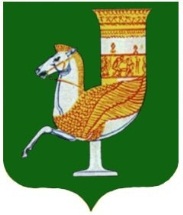 385300,с.Красногвардейское,   ул.Чапаева,  93,  тел.  (8-87778)  5-32-95,  факс 5-32-95,E-mail:  financier@ufkr.ruПРИКАЗот 04.09.2017 года                                      № 30с. КрасногвардейскоеО внесении дополнений  в приложение  к приказу управления финансов администрации МО «Красногвардейский район» от 26.10.2016 года № 46а « О порядке применения кодов целевых статей»  В соответствии с Бюджетным кодексом Российской Федерации, а также  для детализации расходов  бюджета на уровне муниципального образования»:приказываю:Внести  следующие дополнения  в Приложение  к приказу управления финансов администрации МО «Красногвардейский район» от 26.10.2016 года № 46а « О порядке применения кодов целевых статей»  1.1.    В раздел 1 Приложения добавить следующую целевую статью:	5327020340 	Обеспечение деятельности (оказание услуг) казенных учреждений – Школы – детские сады, начальные, неполные средние и средние школы – за счет добровольных пожертвований.          2.    Контроль над выполнением настоящего приказа возложить на заместителя начальника управления финансов администрации МО «Красногвардейский район» (Л. В. Рындина).3.       Настоящий приказ вступает в силу со дня подписания.4.     Настоящий приказ разместить в сети Интернет на официальном сайте управления финансов администрации МО «Красногвардейский район».Начальник управления финансов	          	                  	                         О.В.Манагарова